1.c in 1.d prehranazdenka.tonejc@sgtsr.siPošiljam vam rešitve preverjanje znanja in odgovore za penine. Preglejte in popravite, če ste se kje zmotili. Rešite naloge za utrjevanje snovi peneča vina, fotografirate in mi pošljite rešitve do srede, 24. 4.Vsem tistim, ki niste sodelovali, bom poslala test iz snovi VINO.Pri zaključevanju bom upoštevala sodelovanje.Lp, Zdenka Tonejc1. Obkroži pravilni odgovor!Katera trditev glede lastnostni vina je pravilna?A   Barvila v rdečih vinih so antociani. Katera kislina nastane pri ciku?B   ocetna Katera sorta grozdja je najbolj aromatična?C   traminec Katera trditev pravilno določa kakovost vina?D   Vino pozna trgatev spada med vrhunsko vino posebne kakovosti ZGP.Katero vino je zvrst? A   mariborčanKoličina sladkorja v moštu vpliva na količino:B   alkohola v vinu.Iz grozdne kožice se med maceracijo izločijoB   taniniskupaj 7 točk2. Odgovori na vprašanja:Dopiši ustrezne alkohole, tako da ustrezajo napisani lastnosti.                                Glicerol daje polnejši okus vinu.Metanol je škodljiv in ga je malo.
Etanol je naravna zaščita pred kvarjenjem vina.                                                                                                                                            skupaj 5 točk3. Napiši, kaj pomenijo spodnje oznake.PTP priznano tradicionalno poimenovanje PGO priznana geografska oznakaZGP zaščiteno geografsko poreklo                               1 t.4.      Pripiši vinorodno deželo in vinorodni okoliš, kjer se nahajajo našteti kraji! 3 t.5.   Kako razdelimo vina glede na barvo?                                                                        1 t.6.   V tabelo vpiši, kako  si sledijo vina po kakovosti od najnižje do najvišje kakovosti.  1 t.7.   Naštetih je 15 sort grozdja oziroma vin.                                                                     Med zgoraj naštetimi vini izberi štiri bela vina, ki ji pridelujejo samo na Primorskem! b.   Med zgoraj naštetimi vini izberi tri rdeča vina, ki ji pridelujejo v vinorodni deželi Posavje! c.   Med zgoraj naštetimi vini izberi bela in rdeča vina, ki jih pridelujejo v vseh 3 vinorodnih deželah.3 t.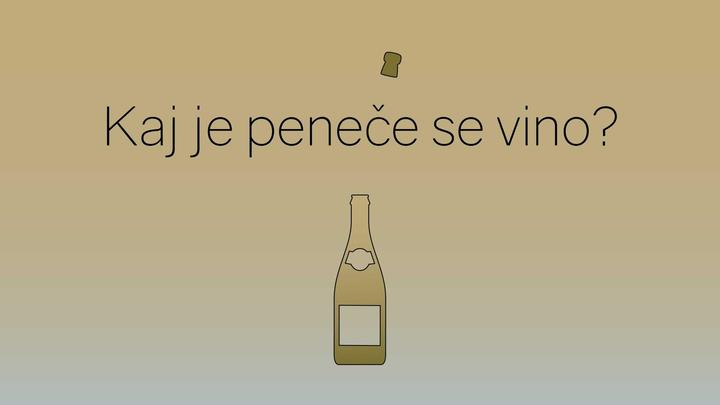 Poznamo naslednja peneča vina:peneče vino, ki je pridobljeno s primarnim in sekundarnim alkoholnim vrenjem, ki lahko poteka v steklenicah (tradicionalna metoda) ali v zaprtih posodah           (charmat metoda). Nadtlak zaradi prisotnosti CO2 je najmanj 3,5 bare in ne več kot 7 barov pri 20oC.biser vino, ki je pridobljeno s primarnim in sekundarnim alkoholnim vrenjem. Tlak je zaradi prisotnosti CO2 večji od 1 bara in manjši od 2,5 barov pri 20oC.gazirano vino ……dodan                      polpeneča       penečaZgoraj naštete faze razvrsti po pravilnem vrstnem redu!dodatek sladkorja in kvasovk         sekundarno alkoholno vrenje potresanje steklenic zmrzovanje usedline dodatek likerja ____________________________________ ni dodatka  CO2UTRJEVANJE SNOVIPeneče vino nastane zaradi:A   primarnega vrenja moštaB   sekundarnega vrenja vinaC   terciarnega vrenja mošta ali vina.D  dodajanja alkohola v vino                                                                                                                                        Peneče vino pridobivajo po klasični metodiA   s sekundarnem alkoholnem vrenju v zaprti posodi         B   s sekundarnem alkoholnem vrenju v steklenici        C   s sekundarnem alkoholnem vrenju v steklenici ali zaprti posodiD   z dodajanjem ogljikovega dioksidaKatera trditev pravilno opisuje izraz za peneče vino?A   Izraz penina se uporablja za kakovostna in vrhunska peneča vina.B   Šampanjec je vsako francosko peneče vino.C   Biser vino ima tlak do 1 bar.D   Peneče vino ima tlak nad 10 bara.Naštete oznake za peneča vina razvrsti po količini sladkorja od najmanj do največ (od 1 – 7):popolnoma suho_____suho____zelo suho____polsuho____izredno suho____polsladko____sladko____Dopolni!Charmat metoda je hitrejša in enostavnejša metoda za pridobivanje penečega vina. Postopek traja običajno  ______  dni v velikih tlačnih tankih. Drugo ime za charmat metodo je  ________________  metoda. PREVERJANJE ZNANJAKoliko alkohola vsebuje vino?od 9,5 %   do 15 %                                               Kako se imenujejo snovi, ki ostanejo po uparitvi v vinu?  _ekstrakt______________________________________   Kako se imenujejo snovi, ki ostanejo po uparitvi v vinu?  _ekstrakt______________________________________   KRAJIVINORODNA DEŽELAVINORODNI OKOLIŠMariborPodravjeŠtajerska SlovenijaSežanaPrimorskaKrasMetlikaPosavjeBela krajinabelaroserdečkastardečarazred vinIME VINA namizna vinanamiznanamizna vinadeželna PGOkakovostna vinakakovostna ZGPkakovostna vinavrhunska ZGPZelen, pinela, rebula, malvazijamodri pinot, žametovka,modra frankinjasauvignonrumeni muškat, beli pinot